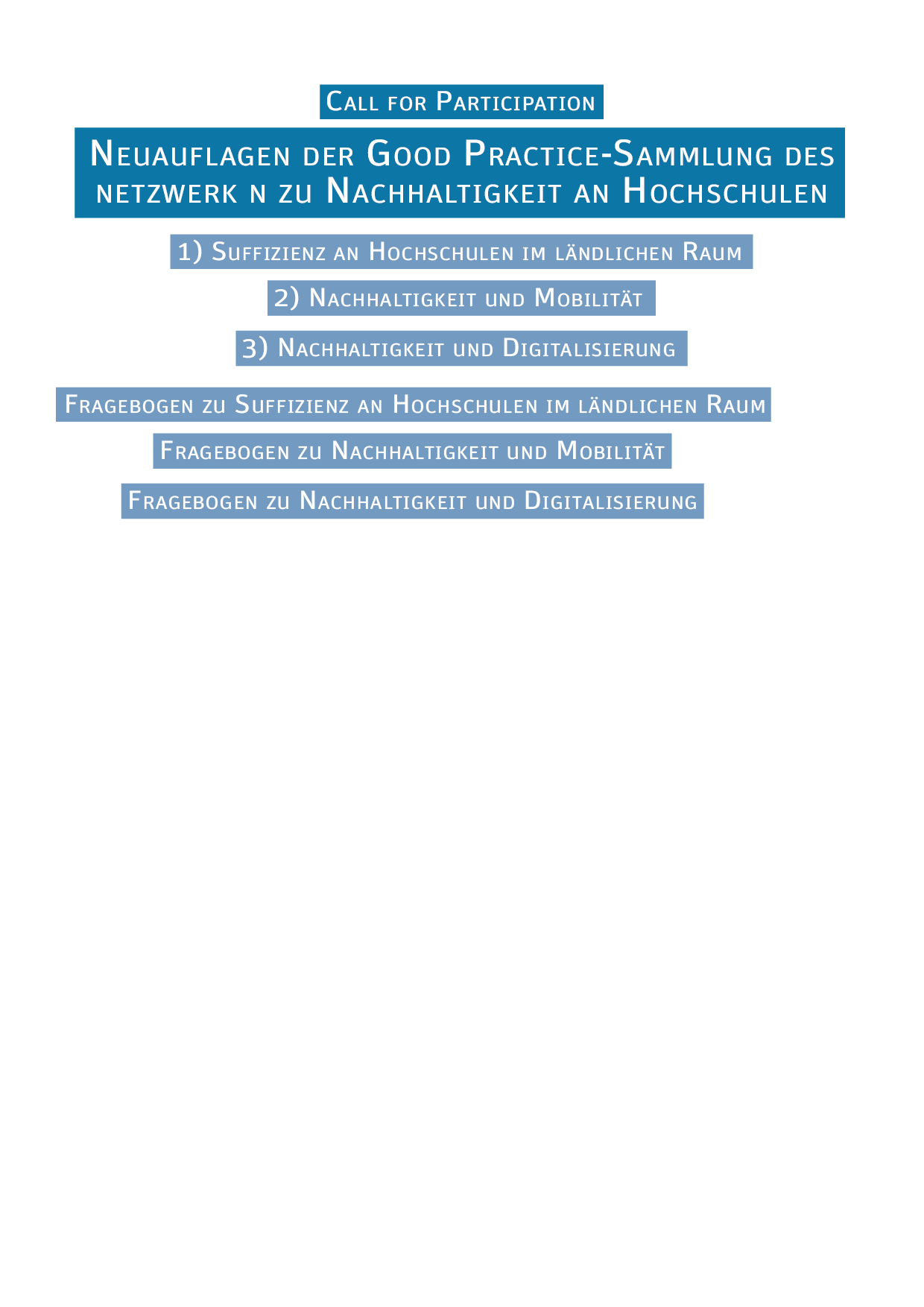 Titel des Projekts, der Struktur oder des Ansatzes: Einführungsdatum: Hochschule und ggf. Kooperationspartner_innen: Kontakt (Name, E-Mail, Telefonnummer): 1. Kurzbeschreibung (max. 5 Zeilen):2. Bezug zu Nachhaltigkeit und Digitalisierung (max. 6 Zeilen):3. Ergebnisse (max. 8 Zeilen):4. Partizipationsform und -grad der Studierenden (max. 5 Zeilen):5. Grad der Institutionalisierung (max. 6 Zeilen):6. Übertragbarkeit (max. 5 Zeilen):Was ist das Ziel? Und welche Maßnahmen werden dafür konkret eingesetzt?Wie verzahnt Euer / Ihr Beispiel des Gelingens die Bereiche Nachhaltigkeit und Digitalisierung? Welche Stellschrauben werden adressiert?Was wurde bzw. wird noch mit Ihrem / Eurem Beispiel des Gelingens erreicht? (falls keine genauen Zahlen vorliegen, bitte schätzen)kurzfristige, zählbare Ergebnisse: z.B. erreichte Personen/Zielgruppen; Einsparungen von Ressourcen; eingesparte CO₂-Äquivalente (CO₂e); Lehrveranstaltungskonzepte; Anzahl durchgeführter Seminare / Schulungen; reparierte Hardware; Reduktion des Abrufs von Datenmenegen und digitalen Angeboten; entstandene Kooperation zwischen verschiedenen Disziplinen oder zwischen hochschulischen und außerhochschulischen Personengruppenlangfristige, gesellschaftliche Wirkung: z.B. Erwerb von neuen Fähigkeiten in Zielgruppen; Veränderung des Bewusstseins und des Handelns in Zielgruppen; Reduktion des Ressourcenverbrauchs und der CO2-Emissionen; Nutzung von Open Source und Green IT; Beteiligung, Inklusivität und Diversität von Hochschulstrukturen und Entscheidungsprozessen; langlebige Nutzung von Hardware; verankerte Nachhaltigkeitsstrategie an Hochschule; ökologische, soziale, ökonomische Veränderungen an der Hochschule oder in der umgebenden Region(Wie stark) sind Studierende in Ihrem / Euren Beispiel des Gelingens an Entwicklung, Mitgestaltung und Entscheidungen beteiligt?Wie stark ist das Beispiel des Gelingens aktuell in die Hochschulstrukturen eingebunden? Im Fall eines Projektes / eines Ansatzes: Sind weitere Schritte zur Verstetigung und zur Integration in die Hochschulstrukturen geplant?Könnte Euer / Ihr Beispiel des Gelingens auch an anderen Hochschulen oder in anderen Organisationen realisiert werden? Welche Hürden / Herausforderung könnten bei der Übertragung auftreten?